   *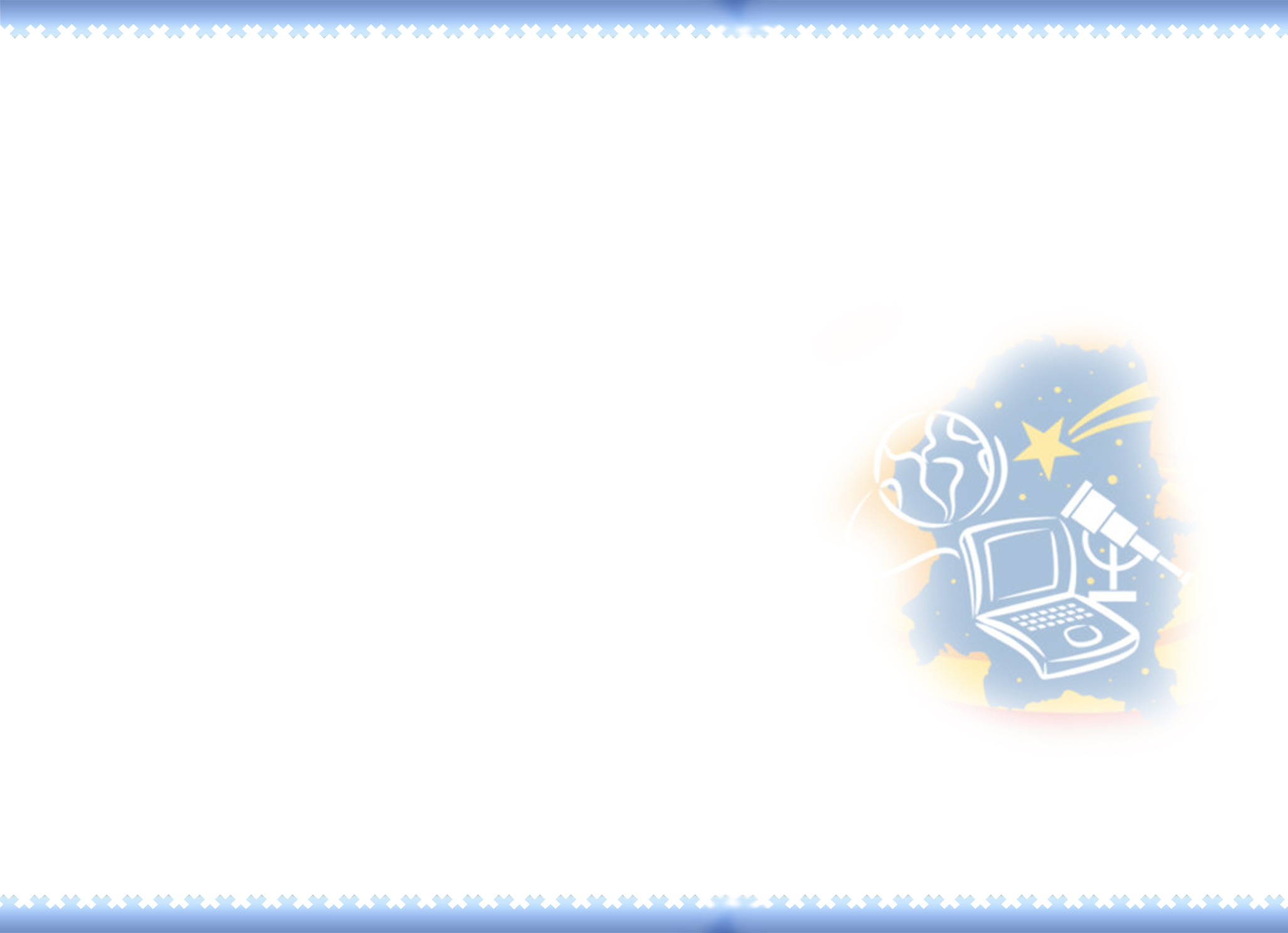 Результаты НПК (публикуются с согласия победителей)Естественное, физико-математическое направлениеСоциально-гуманитарное направлениеНаправление юные исследователиПобедители секцииМесто ФИОШкола, классНазвание работыПедагогI местоНаполов КириллМБОУ БСШ, 11Оценка эффективности работы солнечной батареи в условиях ЭвенкииНеизвестных З.А.II местоУсольцева ЕлизаветаМКОУ ВСОШ, 9Ионы в организме человекаВерхотурова Л.И.III местоАнтипина ЛидияМБОУ ТСШ, 8Давление жидкости. Сообщающиеся сосудыКаменнова Е.Б.III местоВладимирова АлександраМБОУ ТСШ, 8Исследование диффузииКаменнова Е.Б.III местоЖила ВячеславМБОУ БСШ, 6Игрушка: забава или серьёзное увлечение?Неизвестных З.А.МестоФИОШкола, классНазвание работыПедагогI местоСеменов АлександрФедорова ВалерияМКОУ ТСОШИ,11Не забывай Россия сыновейАбишева А.К.II местоЛомоносов ЕгорМБОУ БСШ, 10Музы не молчали», или Роль советского искусства в победе нашего народа в Великой Отечественной войнеМельниченко Д.П.II местоКонькова ЕвгенияМБОУ БСШ, 10Подростковая преступность в Байкитской группе поселений: рост или снижение?Миляева Н.В.III местоКривошеева АлександраМБОУ БСШ, 11Проявление агрессии у старшеклассников Байкитской школыДолинская Т.И.III местоКручинина КсенияМКОУ ТСОШИ, 10Сюжеты и образы эвенкийских народных сказокРумянцева Л.А.Тазиева МарияМБОУ ТСОШ,4Эвенкийские куклы оберегиВладимирова О.В.Стрелкова АнгелинаМБОУ ТСОШ,4Особенности национального орнамента эвенкийского народаВладимирова О.В.Арямова НаташаМБОУ «БСШ», 4«ЗагадочныйTeddy Bear»Буриченко Е.И.Горбунова ЕкатеринаМКОУ ТСОШИ, 4Исследование степени загрязнения снега в п. ТураШнайдер Н.В.